Техническое задание к Договору – Счету:г. СевастопольOrganization, в лице Place Name действующий на основании ____________ именуемыйв дальнейшем «Заказчик», с одной стороны, и ООО «Астрал Севастополь», в лице генерального директора Снежаны Вячеславовны Мягкой, действующей на основании Устава, именуемое в дальнейшем «Исполнитель»,с другой стороны, составили настоящее Техническое задание (далее – «Техническое задание») и пришли к соглашению определить следующие условия оказания Услуг по Договору:Наименование оказываемых услуг: Веб-аналитика и проверка кода сайта. Сфера деятельности компании Заказчика:Количество страниц в сайте Заказчика:Технические требования к оказанию Услуг: Цель оказания  Услуг: Корректное отображение страниц сайта во всех популярных браузерах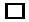 Увеличение скорости загрузки веб-страницПозитивное восприятие ресурса поисковыми системами (алгоритмы ранжирования)Снижение вероятности неверного прочтения поисковыми ботами Проверка на грамматические и синтаксические ошибки                  Сроки оказания Услуг: три рабочих дня. Вид оказываемых услуг: Формирование технического задания для программиста ЗаказчикаУсловия оказания услуг: выезд к Заказчику , дистанционно .Порядок сдачи и приемки результатов: Акт оказания услуг.Анализ контентаПроверка мета-теговАнализ кодов ответа сервераПроверка файлов robots, sitemapЯндекс ИКС Проверка скорости ответа сервераПроверка PageRankи перелинковкиИсправление (проверка) title, h1, description страницыИсправление редиректовТребования, предъявляемые к Заказчику:Доступ к сайтуДоступ к CMS «СОГЛАСОВАНО»ЗАКАЗЧИКPlaceOrganization___________ /____________/«___» __________  20__г.«СОГЛАСОВАНО»ИСПОЛНИТЕЛЬГенеральный директор ООО «Астрал Севастополь»___________ /____________/«___» __________  20__г.